	Первым шагом к успеху в любом начинании является психологическая установка на успех, абсолютная уверенность в том, что цель будет достигнута. Необходимо приучать себя к успеху, удаче, сделать её привычной. 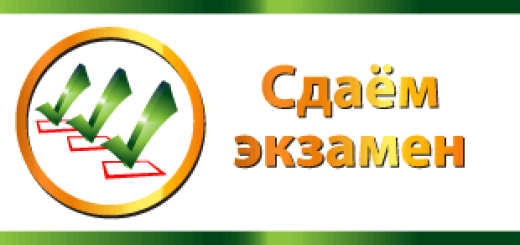 	Известно, что одна из причин, мешающих тревожным людям результативно выступать, состоит в том, что они в большей степени сосредоточены не на выполнении конкретной деятельности, а на том, какие возможны последствия. Поэтому неэффективно ставить перед собой цель типа: «Я должен получить отличную оценку» или «Я должен ответить во что бы то ни стало». Лучше сформулировать её конкретно: «Я могу  доказать теорему Пифагора», «Я намерен получить отличную оценку».	Рекомендуем использовать несколько эффективных упражнений: Упражнение «Вдохновение». Его цель профилактическое или коррекционное воздействие на личность студента в тяжелой эмоциональной ситуации. Эти упражнения направлены на нейтрализацию страхов и опасений перед каким-либо ответственным действием (экзаменам). «Вдохновение» состоит в «репетировании» напряжённой ситуации обязательно в условиях успеха с использованием цветовых и пространственных представлений. В своём воображении несколько раз вы проигрываете ситуацию успеха на экзамене.Упражнение «Убежище». Представьте себе, что у Вас есть удобное и надежное убежище, в котором Вы всегда можете отдохнуть, когда захотите. Дорогу в это убежище знаете только Вы, никто другой Вас там не потревожит. Необязательно, чтобы это место существовало в жизни. Если у Вас нет такого убежища, придумайте его. Это может быть маленький деревенский домик в далёкой деревне или небольшая квартира на окраине города, о которой никто не знает. Это может быть все, что угодно. Это может быть даже космический корабль, уносящий Вас прочь от Земли… Мысленно представьте себе это место. Опишите, какие вещи в нем находятся, которые Вам нравятся и которые создают ваше жизненное пространство. Представьте, что Вы делаете, когда отдыхаете в своём убежище. Возможно, Вы слушаете музыку, смотрите на огонь в камине, читаете, рисуете или делаете что-то другое. Старайтесь подумать о тех занятиях, которые Вам наиболее приятны. В течение дня каждый раз, когда Вы чувствуете себя особенно уставшим и начинаете нервничать, на несколько минут представляйте себя в своём убежище.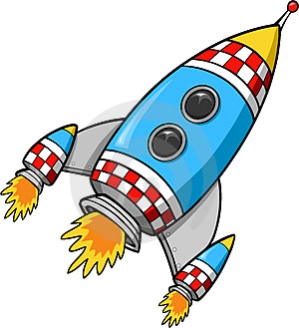 Упражнение «Дыхание дзен».Прилягте (ноги согнуты в коленях) закройте глаза, правую руку положите на живот, левую – на грудь;Вдыхайте медленно через нос так, чтобы правая рука поднималась, а левая слегка и после правой;Сделайте паузу и повторите;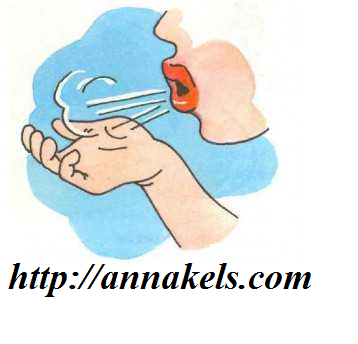 Дышать ежедневно по 10 мин., далее – сидя, стоя, пока такое дыхание не станет естественным.Упражнение «Дыхание в чрезвычайных ситуациях». Вдыхайте медленно через нос, стараясь опустить диафрагму как можно ниже;Задержите дыхание на 6 секунд;Выдыхайте медленно через рот; Сделайте паузу, некоторое время дышите как обычно; Повторите процедуру 2-3 раза и займитесь делом.Упражнение «Прогрессивная релаксация».Примите удобное положение, закройте глаза;Сократите мышцу, сохраняйте напряжение не более 10 с.;Быстро расслабьте мышцу, сохраняйте расслабление не менее 30 с.;Повторите п.2, п.3;Перейдите к другим мышцам.Последовательность расслабления мышц:правая кисть и рука: сжать кулак и согнуть руку;левая кисть и рука;лицо и голова: поднять брови, стиснуть челюсти, сжать губы;шея и плечи: наклонить голову, поднять плечи;спина: изогнуть спину;правая нога и стопа: поднять ногу с носком на себя;левая нога и стопа;живот: напрячь пресс.Существуют такие способы снятия напряжения в теле как массаж, зевки и потягивания, ванна и душ,  прикладывание горячего полотенца к лицу, сон, плавание, баня, физическая нагрузка и т.д.